I Z J A V AKao korisnik/ica bespovratnih sredstva u svrhu provođenja demografskih mjera, aktivnost  Pomoći obiteljima s troje i više djece na školovanju (Zagora i otoci) za 2020./21. nastavnu godinu, pod kaznenom i materijalnom odgovornošću dajem slijedeću Izjavu: 1)  jamčim da ja i članovi moje obitelji nemamo dugovanja prema Proračunu Splitsko- dalmatinske županije. Moje kućanstvo čine: Podnositelj zahtjeva: 1. ______________________________________________________________ ime i prezime, OIB   ______________________________________                      adresa prebivališta Članovi kućanstva: 2. ______________________________________________________________________ ime i prezime, srodstvo OIB3. ______________________________________________________________________ ime i prezime, srodstvo OIB4. ______________________________________________________________________ ime i prezime, srodstvo OIB5. ______________________________________________________________________ ime i prezime, srodstvo OIB6. ______________________________________________________________________ ime i prezime, srodstvo OIB7. ______________________________________________________________________ ime i prezime, srodstvo OIBIzjavljujem i vlastoručnim potpisom potvrđujem da su podaci navedeni u ovoj Izjavi i priloženoj dokumentaciji točni i potpuni, te ovlašćujem Splitsko-dalmatinsku županiju da iste ima pravo provjeravati, obrađivati, čuvati i koristiti u skladu sa Općom uredbom (EU) 2016/679 o zaštiti pojedinaca u vezi s obradom osobnih podataka i slobodnom kretanju takvih podataka, a u svrhu ostvarivanja prava na bespovratna sredstva iz aktivnosti  Pomoći obiteljima s troje i više djece na školovanju (Zagora i otoci) za 2020./21. nastavnu godinu. U ___________________ , _____________ godine ______________________________       (potpis podnositelja zahtjeva)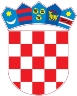 REPUBLIKA HRVATSKASPLITSKO–DALMATINSKA ŽUPANIJAUpravni odjel za prosvjetu, kulturu, tehničku kulturu i sport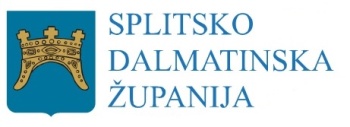 